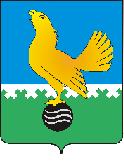 Ханты-Мансийский автономный округ-Юграмуниципальное образованиегородской округ город Пыть-ЯхАДМИНИСТРАЦИЯ ГОРОДАмуниципальная комиссия по делам несовершеннолетних и защите их правПОСТАНОВЛЕНИЕ14.05.2020                                                                                                                         № 98Зал заседаний муниципальной комиссии по делам несовершеннолетних и защите их прав при администрации города Пыть-Яха, по адресу: г. Пыть-Ях, 1-5-80, 14 часов 30 минут (сведения об участниках заседания указаны в протоколе заседания муниципальной комиссии).  Об  оперативной обстановке и результатах оперативно-служебной деятельности СургутскогоЛО МВД России на транспорте за 1 квартал 2020 года	Заслушав и обсудив аналитическую справку о состоянии оперативной обстановки и результатах оперативно-служебной деятельности  Сургутского ЛО МВД России на транспорте за  1 квартал 2020, муниципальной комиссией по делам несовершеннолетних и защите их прав установлено:	За 3 месяца 2020 года на участке обсаживания Сургутского ЛО МВД России на транспорте  преступлений несовершеннолетними совершено не было (АППГ – 0). В отношении несовершеннолетних преступлений не совершалось.	Количество правонарушений, угрожающих безопасности движения поездов в отчетном периоде увеличилось на 200% с одного до 4 фактов.	Поступило 3 сообщения от машинистов тепловозов о противоправном нахождении несовершеннолетних на железнодорожных путях (АППГ – 6 сообщений). По городу Пыть-Яху – 1 факт. Факты травмирования несовершеннолетних не зарегистрированы.	Зарегистрирован один факт суицида, совершенного несовершеннолетней (11 лет). Несовершеннолетняя получила травмы несовместимые с жизнью. По указанному факту возбуждено уголовное дело.	 Осуществляется постоянный обмен информацией с представителями заинтересованных ведомств, территориальными ОВД о графиках движения детских групп, состоянии оперативной обстановки, а также для проведения совместных мероприятий по поддержанию правопорядка, обеспечению личной и имущественной безопасности при проезде детских групп.	В отчетном периоде проведено 177 тематических выступлений, из них 8 в г. Пыть-Яхе. На официальном сайте УТ МВД России по УрФО размещена 21 информация.	Инспекторским составом ОПДН направлена 61 информация и представление в адрес заинтересованных ведомств системы профилактики, связанных с безопасностью на транспорте, профилактикой безнадзорности и правонарушений несовершеннолетних.На основании вышеизложенного, руководствуясь п. 13 ст. 15 Закона Ханты-Мансийского автономного округа-Югры от 12.10.2005 № 74-оз «О комиссиях по делам несовершеннолетних и защите их прав в Ханты-Мансийском автономном округе-Югре и наделении органов местного самоуправления отдельными государственными полномочиями по созданию и осуществлению деятельности комиссий по делам несовершеннолетних и защите их прав»,МУНИЦИПАЛЬНАЯ КОМИССИЯ ПОСТАНОВИЛА:Аналитическую справку о состоянии оперативной обстановки и результатах оперативно-служебной деятельности  Сургутского ЛО МВД России на транспорте за  1 квартал 2020 года принять к сведению.Директору департамента образования и молодежной политики (П.А. Наговицына), и.о. директора БУ ХМАО-Югры «Пыть-Яхский комплексный центр социального обслуживания населения» (А.Б. Бамматов):Обеспечить  применение при проведении профилактических мероприятий по профилактике детского         травматизма         на         железной        дороге презентационных  материалов, размещенных по ссылкам: https://adm.gov86.org/files/2020/kdn/mery-bezopasnosti-na-zheleznoy-doroge.ppt и https://adm.gov86.org/files/2020/kdn/deti-i-bezopasnost-profilaktika-travmatizma-na-zhd.ppt.Начальнику отдела по обеспечению деятельности муниципальной комиссии по делам несовершеннолетних и защите их прав администрации города Пыть-Яха (А.А. Устинов):Обеспечить размещение постановления муниципальной комиссии на официальном сайте администрации города Пыть-Яха в срок до 25.05.2020.Пункт 3 постановления № 52 от 18.03.2020 «Об оперативной обстановке и результатах оперативно-служебной деятельности  Сургутского ЛО МВД России на транспорте за  12 месяцев 2019 года» с контроля снять в связи с исполнением.Председательствующий на заседаниизаместитель председателя муниципальной комиссии                                 А.А. Устиновг.Пыть-Ях, 1 мкр., дом № 5, кв. № 80 Ханты-Мансийский автономный округ-Югра Тюменская область 628380http://adm.gov86.org, e-mail: kdn@gov86.org тел. факс (3463) 46-62-92, 46-05-89,тел. 46-05-92, 42-11-90, 46-66-47